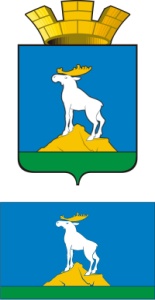 НИЖНЕСЕРГИНСКОЕ  ГОРОДСКОЕ ПОСЕЛЕНИЕДУМА                                                 ТРЕТИЙ СОЗЫВ                      проект     ТРИДЦАТЬ ВТОРОЕ  ЗАСЕДАНИЕР Е Ш Е Н И Е     «26»ноября   2015 года  №  170       г.Нижние Серги                          О внесении изменений и дополнений  в Устав                           Нижнесергинского городского поселения                      В  целях приведения Устава Нижнесергинского городского поселения в соответствие с Законом Свердловской области от 10.10.2014г. № 85 – ОЗ « Об избрании органов местного самоуправления муниципальных образований, расположенных на территории Свердловской области», руководствуясь Федеральным законом от 06.10.2003г. № 131 – ФЗ « Об общих принципах организации местного самоуправления в Российской Федерации»,   Уставом Нижнесергинского городского поселения, Дума Нижнесергинского городского поселения             РЕШИЛА:    1.Внести в Устав Нижнесергинского городского поселения, принятый решением Думы Нижнесергинского городского поселения от 08.12.2005 г. № 5, с изменениями , внесенными  решениями Думы от 17.05.2007г. № 65,  от 28.02.2008г.№ 95, от 30.09.2008г. № 122;   от 19.03.2009г. № 156,  от 24.04.2009 №164,   от 24.07.2009г. № 186,   от 28.01.2010г. 35,  от  29.04.2010г. № 46, от 29.06.2010г.№ 66, от 26.08.2010г. № 71., от 08.11.2010г.  № 86, от 30.03.2011г. № 119, от 29.09.2011г. № 152 , от 28.03.2012г. №190, от 20.11.2012г. № 250,  от 22.08.2013г № 317, от 24.10.2013г. № 7. от  16.01.2014 г. № 38, от 30.03.2015г. № 131, следующие изменения:1.1 пункт 1 статьи 6.1 дополнить пунктом 11  следующего  содержания:«11) осуществление мероприятий по отлову и содержанию безнадзорных животных, обитающих на территории Нижнесергинского городского поселения»;1.2. в  пункте 1,2 статьи 9 слова « главы поселения,» - исключить;1.3 подпункт 1 пункта 16 статьи 27 признать утратившим силу1.4 пункт 19 статьи 27 признать утратившим силу;1.5 пункт 2 статьи 27 изложить в следующей редакции:   «2. Глава Нижнесергинского городского поселения избирается на четыре года Думой Нижнесергинского городского поселения из числа кандидатов, представленных конкурсной комиссией по результатам конкурса. Порядок  проведения  конкурса по отбору кандидатур на должность главы  Нижнесергинского городского поселения устанавливается Думой Нижнесергинского городского поселения»;1.6 в пункте 6 статьи 31 слова  « главы поселения,» - исключить;».2. Пункт 2 статьи 27  Устава Нижнесергинского городского поселения  в редакции настоящего решения применяется к главе Нижнесергинского городского поселения, избранному после вступления в силу Закона Свердловской области от  12.10.2015г.№ 107 – ОЗ « О внесении изменений в Закон Свердловской области «Об избрании органов местного самоуправления муниципальных образований, расположенных на территории Свердловской области».        Глава Нижнесергинского городского поселения, избранный на муниципальных выборах до вступления в силу Закона Свердловской области от 12.10.2015г. №107- ОЗ, возглавляет администрацию Нижнесергинского городского поселения и исполняет полномочия главы администрации Нижнесергинского городского поселения до дня вступления в должность главы Нижнесергинского городского поселения, избранного в порядке,   предусмотренном подпунктом 4 пункта 2 статьи 4 Закона Свердловской области от 10.10.2014г. № 85–ОЗ «Об избрании органов местного самоуправления муниципальных образований, расположенных на территории Свердловской области».».3.Вынести проект Решения на публичные слушания.4.Опубликовать проект Решения в Муниципальном вестнике Нижнесергинского городского поселения.5. Контроль за исполнением настоящего Решения возложить на  постоянную комиссию  Думы во вопросам местного самоуправления.Председатель Думы Нижнесергинскогогородского поселения                                        Л.В. Жердева